Pax Christi:  Join in solidarity to fast and pray for 1 hour or 24 hours, between 8th September & 7th October, to pray for      peace in the world.       Cf poster in porch and prayer cards.Collections:  this weekend (6th/7th Sept) there will be the retiring collections for The Poor Missions Fund – which was originally scheduled for 23rd/24th August.  Next weekend (13th/14th Sept) will be the collection for the Church Maintenance Fund.  Would parishioners in the Gift Aid scheme please use their special envelopes for this.Knights of St Columba:  As from 1st October, the 1st Council 614 2015 holy picture Calendars will be going on sale and will cost £3.50.  All profits from the sales will be going towards the KSC national action project Mary's Meals, they will explain about Mary's Meals when they visit our church between Oct – Dec, but if you want to know more please visit www.marysmeals.org.uk.  Also, if you would like to place your order beforehand, as there is a limited edition this year, please contact Bro Peter Carberry on 01352 750102 or e-mail pjcarberry@btinternet.com. Please try and support this worthy cause.Food Bank: Thank you for generously bringing non-perishable food items to the churches.  Many individuals are in need.The Catholic Universe: Please remember that the Universe Catholic weekly is now available in our parish every week for a special price of only 50p (normally £1.30), with all monies going to help parish funds. Please do take a copy at the back of church and place your 50p in the box on the wall marked PAPERS.Collection: Last weekend was £314.69 with a further £397.00 from the Gift Aid envelopes.  This will give our parish an extra £99.25 we can claim back from tax paid.  Please consider giving your offertory in a Gift Aid envelope if you pay tax.  The amount raised for the Cafod Gaza/Iraq appeal was £394.00 and the Xaverian Mission Appeal came to £414.73.Items for the bulletin: to Carmel Smith, tel 01244 830985 or e-mail carmel_smith@sky.com by Weds evening please.Pope Francis has a special General and a Missionary Intention each month. We’re invited to pray with him. SEPTEMBER: General-That the mentally disabled may receive the love and help they need for a dignified life.	     Missionary-That Christians, inspired by the Word of God, may serve the poor and suffering.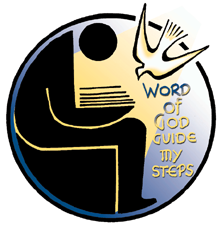 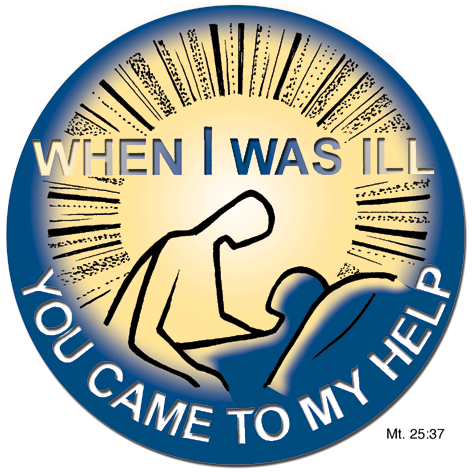 